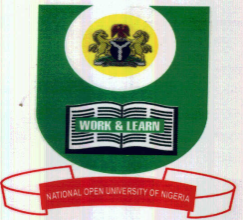 NATIONAL OPEN UNIVERSITY OF NIGERIAPlot 91 Cadastral Zone, Nnamdi Azikwe Expressway, Jabi, AbujaFACULTY OF SCIENCESDepartment of Environmental Sciences July 2018_ ExaminationsCOURSE CODE:  ESM317		TIME: ALLOWED: 2HRSCOURSE TITLE: LAND AND WATER POLLUTION                             CREDIT UNIT: 2                       Instructions:	Answer question one(1) and any other three (3) questions;Question number 1 is compulsory and carries 25 marks, while the other questions carry equal marks (15) each1a. Define the term renewable resources with relevant examples. 5marks1b.With relevant examples distinguish renewable and non-renewable resources. 10marks1c. Identify and discuss in details any three reasons for conservation of resource. 10marks2.Recycling is the collection, processing, and reuse of waste materials that would otherwise be thrown away. Discuss this statement with a peculiar case study in your environment. 15 marks3. Define the term environmental pollution. With examples, distinguish between point and non-point sources of water pollution. 15 marks4.Discuss the classification of water pollution under municipal, industrial, and agricultural. 15 marks5. Discuss the effects of water pollution on any five of the following: a. Waterborne Infectious Diseases:  (3marks)b. Nutrient Pollution:   (3marks)c. Chemical Contamination:  (3marks)d. Mining: (3marks)e. Marine Debris: (3marks)f. Thermal Pollution: (3marks)